DEPARTMENT OF HEALTH & HUMAN SERVICES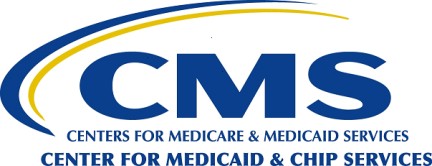 Centers for Medicare & Medicaid Services 7500 Security Boulevard, Mail Stop S2-25-26 Baltimore, Maryland 21244-1850State Demonstrations GroupMarch 30, 2021Daniel Tsai Assistant SecretaryExecutive Office of Health and Human Services One Ashburton Place, 11th Floor, Room 1109 Boston, MA 02018Dear Mr. Tsai:The Centers for Medicare & Medicaid Services (CMS) completed its review of the amended Evaluation Design for the Massachusetts section 1115 demonstration, “MassHealth” (Project No: 11-W-00030/1), effective through June 30, 2022. On May 23, 2019, CMS approved an amendment to the MassHealth demonstration to allow a disregard of state veteran annuity payments for eligibility and post-eligibility treatment of income. In accordance with the Special Terms and Conditions (STC), the Commonwealth submitted on December 18, 2020 an updated evaluation design to accommodate this demonstration amendment. CMS determined that the evaluation design meets the requirements set forth in the STCs and our evaluation design guidance, and therefore, approves the state’s amended evaluation design.CMS updated Attachment S of the demonstration’s STCs to reflect this updated evaluation design. A copy of the STCs, which includes the new attachment, is enclosed with this letter. In accordance with 42 CFR 431.424, the updated evaluation design may now be posted to the state’s Medicaid website within thirty days. CMS will also post the updated evaluation design as a standalone document, separate from the STCs, on Medicaid.gov.Please note that an interim evaluation report, consistent with the approved evaluation design, is due to CMS no later than September 30, 2021. Likewise, a summative evaluation report, consistent with this approved design, is due to CMS within 18 months of the end of the demonstration period. In accordance with 42 CFR 431.428 and the STCs, we look forward to receiving updates on evaluation activities in the quarterly and annual monitoring reports.Page 2 – Daniel TsaiWe look forward to our continued partnership on the MassHealth section 1115 demonstration. If you have any questions, please contact your CMS demonstration team.Sincerely,Digitally signed by Danielle Daly -S Date: 2021.03.3009:45:54 -04'00'Angela D. Garner -SDigitally signed by AngelaD. Garner -S Date: 2021.03.30 15:06:59 -04'00'cc:	Marie DiMartino, State Monitoring Lead, CMS Medicaid and CHIP Operations GroupDanielle Daly DirectorDivision of Demonstration Monitoring and EvaluationAngela D. Garner DirectorDivision of System Reform Demonstrations